                                                                   Category I : Attachment-2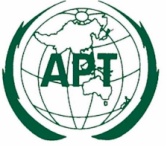 Category I : International Collaborative ResearchDate of Submission : __ __ /__ __/__ __( DD/MM/YY)Application FormAnnex 1 Project Summary Annex 2 Expert’s Career Background  One sheet for each expert  I hereby grant and authorize APT Secretariat to transmit, share or release my information on this application form on APT website in order to facilitate the preparation of potential future proposals from APT member countries. (Please kindly place a check mark in the box in case you give your consent.) Further information may be requested if deemed necessary.Annex 3Overview of organization/institutionPlease describe history, activities, facilities, number of employees and etc. of the organization involved in the proposal. One sheet for each organization/ institution or attach brochures. Further information may be requested if deemed necessary.Applicant InformationApplicant InformationApplicant InformationApplicant Information(Country)                                  (Name)                                  (Organization/institution)                                                                             (Position)                                                                                            (Tel)                                  　  　　　 (Fax)   　　　                                         (E-mail)                                 (Country)                                  (Name)                                  (Organization/institution)                                                                             (Position)                                                                                            (Tel)                                  　  　　　 (Fax)   　　　                                         (E-mail)                                 (Country)                                  (Name)                                  (Organization/institution)                                                                             (Position)                                                                                            (Tel)                                  　  　　　 (Fax)   　　　                                         (E-mail)                                 (Country)                                  (Name)                                  (Organization/institution)                                                                             (Position)                                                                                            (Tel)                                  　  　　　 (Fax)   　　　                                         (E-mail)                                 (Country)                                  (Name)                                  (Organization/institution)                                                                             (Position)                                                                                            (Tel)                                  　  　　　 (Fax)   　　　                                         (E-mail)                                 (Country)                                  (Name)                                  (Organization/institution)                                                                             (Position)                                                                                            (Tel)                                  　  　　　 (Fax)   　　　                                         (E-mail)                                 Title of the projectTitle of the projectTitle of the projectTitle of the projectProject summaryProject summaryProject summaryProject summaryPlease describe the summary within about 20 lines here. As for the detail, please fill in the Annex 1.Please describe the summary within about 20 lines here. As for the detail, please fill in the Annex 1.Please describe the summary within about 20 lines here. As for the detail, please fill in the Annex 1.Please describe the summary within about 20 lines here. As for the detail, please fill in the Annex 1.Please describe the summary within about 20 lines here. As for the detail, please fill in the Annex 1.Please describe the summary within about 20 lines here. As for the detail, please fill in the Annex 1.4) Requested amount5) Duration of the research5) Duration of the research5) Duration of the research                         (USD) Please fill in the accounting form also.                         (USD) Please fill in the accounting form also.(From   Yr.          To  Yr.         )(The research is to be concluded within 11 months from the date of announcement of selection by the APT secretariat.)(From   Yr.          To  Yr.         )(The research is to be concluded within 11 months from the date of announcement of selection by the APT secretariat.)(From   Yr.          To  Yr.         )(The research is to be concluded within 11 months from the date of announcement of selection by the APT secretariat.)(From   Yr.          To  Yr.         )(The research is to be concluded within 11 months from the date of announcement of selection by the APT secretariat.)Collaborative experts/staffCollaborative experts/staffCollaborative experts/staffCollaborative experts/staffPlease fill in the following information regarding collaborative experts. As for their career and their organizations/institutions, please fill in the Annex 2 and the Annex 3 respectively.Please fill in the following information regarding collaborative experts. As for their career and their organizations/institutions, please fill in the Annex 2 and the Annex 3 respectively.Please fill in the following information regarding collaborative experts. As for their career and their organizations/institutions, please fill in the Annex 2 and the Annex 3 respectively.Please fill in the following information regarding collaborative experts. As for their career and their organizations/institutions, please fill in the Annex 2 and the Annex 3 respectively.Please fill in the following information regarding collaborative experts. As for their career and their organizations/institutions, please fill in the Annex 2 and the Annex 3 respectively.Please fill in the following information regarding collaborative experts. As for their career and their organizations/institutions, please fill in the Annex 2 and the Annex 3 respectively.7) Contact Point Information7) Contact Point Information7) Contact Point InformationIf contact point is different from the applicant, please fill in as follows.(Country)                                  (Name)                                  (Organization/institution)                                          ___                                   (Position)                                                            ___                                (Tel)                                  　  　　　 (Fax)   　　　                                         (E-mail)                                 If contact point is different from the applicant, please fill in as follows.(Country)                                  (Name)                                  (Organization/institution)                                          ___                                   (Position)                                                            ___                                (Tel)                                  　  　　　 (Fax)   　　　                                         (E-mail)                                 If contact point is different from the applicant, please fill in as follows.(Country)                                  (Name)                                  (Organization/institution)                                          ___                                   (Position)                                                            ___                                (Tel)                                  　  　　　 (Fax)   　　　                                         (E-mail)                                 If contact point is different from the applicant, please fill in as follows.(Country)                                  (Name)                                  (Organization/institution)                                          ___                                   (Position)                                                            ___                                (Tel)                                  　  　　　 (Fax)   　　　                                         (E-mail)                                 If contact point is different from the applicant, please fill in as follows.(Country)                                  (Name)                                  (Organization/institution)                                          ___                                   (Position)                                                            ___                                (Tel)                                  　  　　　 (Fax)   　　　                                         (E-mail)                                 If contact point is different from the applicant, please fill in as follows.(Country)                                  (Name)                                  (Organization/institution)                                          ___                                   (Position)                                                            ___                                (Tel)                                  　  　　　 (Fax)   　　　                                         (E-mail)                                 8) Affirmation of the veracity of the information 8) Affirmation of the veracity of the information 8) Affirmation of the veracity of the information 8) Affirmation of the veracity of the information 8) Affirmation of the veracity of the information 8) Affirmation of the veracity of the information I hereby affirm that all information and description in this application form are true and correct. If this project is selected by the APT, I promise to implement it together with collaborative research entities as mentioned in this application form and related documents based on scheme of the programme approved.Date :      /        /                                                                            (day)  (month)  (year)(Applicant’s name)    __________                                           (Signature)                     _________                 I hereby affirm that all information and description in this application form are true and correct. If this project is selected by the APT, I promise to implement it together with collaborative research entities as mentioned in this application form and related documents based on scheme of the programme approved.Date :      /        /                                                                            (day)  (month)  (year)(Applicant’s name)    __________                                           (Signature)                     _________                 I hereby affirm that all information and description in this application form are true and correct. If this project is selected by the APT, I promise to implement it together with collaborative research entities as mentioned in this application form and related documents based on scheme of the programme approved.Date :      /        /                                                                            (day)  (month)  (year)(Applicant’s name)    __________                                           (Signature)                     _________                 I hereby affirm that all information and description in this application form are true and correct. If this project is selected by the APT, I promise to implement it together with collaborative research entities as mentioned in this application form and related documents based on scheme of the programme approved.Date :      /        /                                                                            (day)  (month)  (year)(Applicant’s name)    __________                                           (Signature)                     _________                 I hereby affirm that all information and description in this application form are true and correct. If this project is selected by the APT, I promise to implement it together with collaborative research entities as mentioned in this application form and related documents based on scheme of the programme approved.Date :      /        /                                                                            (day)  (month)  (year)(Applicant’s name)    __________                                           (Signature)                     _________                 I hereby affirm that all information and description in this application form are true and correct. If this project is selected by the APT, I promise to implement it together with collaborative research entities as mentioned in this application form and related documents based on scheme of the programme approved.Date :      /        /                                                                            (day)  (month)  (year)(Applicant’s name)    __________                                           (Signature)                     _________                 9) Endorsement of the Application9) Endorsement of the Application9) Endorsement of the Application9) Endorsement of the Application9) Endorsement of the Application9) Endorsement of the ApplicationThe foregoing application to the APT International Collaborative Research is hereby endorsed by this Administration.Date :      /        /                                                                            (day)  (month)  (year)(Name of Administration):     _____                                          (Title or Position):                  _____                                    (Name):____________________________________________________(Signature):________________________________________________The foregoing application to the APT International Collaborative Research is hereby endorsed by this Administration.Date :      /        /                                                                            (day)  (month)  (year)(Name of Administration):     _____                                          (Title or Position):                  _____                                    (Name):____________________________________________________(Signature):________________________________________________The foregoing application to the APT International Collaborative Research is hereby endorsed by this Administration.Date :      /        /                                                                            (day)  (month)  (year)(Name of Administration):     _____                                          (Title or Position):                  _____                                    (Name):____________________________________________________(Signature):________________________________________________The foregoing application to the APT International Collaborative Research is hereby endorsed by this Administration.Date :      /        /                                                                            (day)  (month)  (year)(Name of Administration):     _____                                          (Title or Position):                  _____                                    (Name):____________________________________________________(Signature):________________________________________________The foregoing application to the APT International Collaborative Research is hereby endorsed by this Administration.Date :      /        /                                                                            (day)  (month)  (year)(Name of Administration):     _____                                          (Title or Position):                  _____                                    (Name):____________________________________________________(Signature):________________________________________________The foregoing application to the APT International Collaborative Research is hereby endorsed by this Administration.Date :      /        /                                                                            (day)  (month)  (year)(Name of Administration):     _____                                          (Title or Position):                  _____                                    (Name):____________________________________________________(Signature):________________________________________________1) Please describe outline of the project- Background/Current Status- Objectives- Expected output- Role of Partner organizations/institutions- Role of Japanese Expert- Contribution : How will the project contribute to implementation of the Strategic Plan of the APT for 2021-2023?  (Please explain the linkage of the project to the Strategic Plan of the APT for 2021-2023 or related activities, indicating related articles or paragraphs.) 2)  Please describe plan of the project - Milestone (significant phases of the project/research) - Reporting procedure- Exchange Schedule in detail. (date, period, place, mission, etc.)NameOrganization/Institution(Title, position)　　　　　　　　　　　　　　　　　　　　　　　　　　　　　　　　　 　　　　　　　　　　　　　　(Name)　　　　　　　　 　　　　　　　　　　　　　　　　　　　　　　　　　　　　　　　　　　　　(Country)　　　　　　　　　　　　　 　　　　　　　　　　　　　　　　　　　　　　　　　　　　　　(Website address: if not available, please attach a sheet describing the outline of the organization/institution in Annex 3.)　　　　　　　　　　　 　　　　　　　　　　　　　　　　　　　　　　　　　　　　　　(Title, position)　　　　　　　　　　　　　　　　　　　　　　　　　　　　　　　　　 　　　　　　　　　　　　　　(Name)　　　　　　　　 　　　　　　　　　　　　　　　　　　　　　　　　　　　　　　　　　　　　(Country)　　　　　　　　　　　　　 　　　　　　　　　　　　　　　　　　　　　　　　　　　　　　(Website address: if not available, please attach a sheet describing the outline of the organization/institution in Annex 3.)　　　　　　　　　　　 　　　　　　　　　　　　　　　　　　　　　　　　　　　　　　(Title, position)　　　　　　　　　　　　　　　　　　　　　　　　　　　　　　　　　 　　　　　　　　　　　　　　(Name)　　　　　　　　 　　　　　　　　　　　　　　　　　　　　　　　　　　　　　　　　　　　　(Country)　　　　　　　　　　　　　 　　　　　　　　　　　　　　　　　　　　　　　　　　　　　　(Website address: if not available, please attach a sheet describing the outline of the organization/institution in Annex 3.)　　　　　　　　　　　 　　　　　　　　　　　　　　　　　　　　　　　　　　　　　　(Title, position)　　　　　　　　　　　　　　　　　　　　　　　　　　　　　　　　　 　　　　　　　　　　　　　　(Name)　　　　　　　　 　　　　　　　　　　　　　　　　　　　　　　　　　　　　　　　　　　　　(Country)　　　　　　　　　　　　　 　　　　　　　　　　　　　　　　　　　　　　　　　　　　　　(Website address: if not available, please attach a sheet describing the outline of the organization/institution in Annex 3.)　　　　　　　　　　　 　　　　　　　　　　　　　　　　　　　　　　　　　　　　　　(Title, position)　　　　　　　　　　　　　　　　　　　　　　　　　　　　　　　　　 　　　　　　　　　　　　　　(Name)　　　　　　　　 　　　　　　　　　　　　　　　　　　　　　　　　　　　　　　　　　　　　(Country)　　　　　　　　　　　　　 　　　　　　　　　　　　　　　　　　　　　　　　　　　　　　(Website address: if not available, please attach a sheet describing the outline of the organization/institution in Annex 3.)　　　　　　　　　　　 　　　　　　　　　　　　　　　　　　　　　　　　　　　　　　(Title, position)　　　　　　　　　　　　　　　　　　　　　　　　　　　　　　　　　 　　　　　　　　　　　　　　(Name)　　　　　　　　 　　　　　　　　　　　　　　　　　　　　　　　　　　　　　　　　　　　　(Country)　　　　　　　　　　　　　 　　　　　　　　　　　　　　　　　　　　　　　　　　　　　　(Website address: if not available, please attach a sheet describing the outline of the organization/institution in Annex 3.)　　　　　　　　　　　 　　　　　　　　　　　　　　　　　　　　　　　　　　　　　　(Title, position)　　　　　　　　　　　　　　　　　　　　　　　　　　　　　　　　　 　　　　　　　　　　　　　　(Name)　　　　　　　　 　　　　　　　　　　　　　　　　　　　　　　　　　　　　　　　　　　　　(Country)　　　　　　　　　　　　　 　　　　　　　　　　　　　　　　　　　　　　　　　　　　　　(Website address: if not available, please attach a sheet describing the outline of the organization/institution in Annex 3.)　　　　　　　　　　　 　　　　　　　　　　　　　　　　　　　　　　　　　　　　　　Date of birthDate of birthSexSexEducationEducation(University/Institution)　　　　　　　　　　　　　  　　　　　　　　　　　　　　　　　　    　　　　　　(Degree)　　　　　　　　　　　　　　　　　　　　　　　　　　　　　　　　　　　　　　　　　　(Date of acquisition)　　　　　　 　　　　　　　　　 　　　　　　　　　　　　　　　　　　　　　  (Major)　　　　　　　　　　　　　　　　　　　　　　　　　　　　　　　　　　　　　　　　　　　  (University/Institution)　　　　　　　　　　　　　  　　　　　　　　　　　　　　　　　　    　　　　　　(Degree)　　　　　　　　　　　　　　　　　　　　　　　　　　　　　　　　　　　　　　　　　　(Date of acquisition)　　　　　　 　　　　　　　　　 　　　　　　　　　　　　　　　　　　　　　  (Major)　　　　　　　　　　　　　　　　　　　　　　　　　　　　　　　　　　　　　　　　　　　  (University/Institution)　　　　　　　　　　　　　  　　　　　　　　　　　　　　　　　　    　　　　　　(Degree)　　　　　　　　　　　　　　　　　　　　　　　　　　　　　　　　　　　　　　　　　　(Date of acquisition)　　　　　　 　　　　　　　　　 　　　　　　　　　　　　　　　　　　　　　  (Major)　　　　　　　　　　　　　　　　　　　　　　　　　　　　　　　　　　　　　　　　　　　  (University/Institution)　　　　　　　　　　　　　  　　　　　　　　　　　　　　　　　　    　　　　　　(Degree)　　　　　　　　　　　　　　　　　　　　　　　　　　　　　　　　　　　　　　　　　　(Date of acquisition)　　　　　　 　　　　　　　　　 　　　　　　　　　　　　　　　　　　　　　  (Major)　　　　　　　　　　　　　　　　　　　　　　　　　　　　　　　　　　　　　　　　　　　  (University/Institution)　　　　　　　　　　　　　  　　　　　　　　　　　　　　　　　　    　　　　　　(Degree)　　　　　　　　　　　　　　　　　　　　　　　　　　　　　　　　　　　　　　　　　　(Date of acquisition)　　　　　　 　　　　　　　　　 　　　　　　　　　　　　　　　　　　　　　  (Major)　　　　　　　　　　　　　　　　　　　　　　　　　　　　　　　　　　　　　　　　　　　  (University/Institution)　　　　　　　　　　　　　  　　　　　　　　　　　　　　　　　　    　　　　　　(Degree)　　　　　　　　　　　　　　　　　　　　　　　　　　　　　　　　　　　　　　　　　　(Date of acquisition)　　　　　　 　　　　　　　　　 　　　　　　　　　　　　　　　　　　　　　  (Major)　　　　　　　　　　　　　　　　　　　　　　　　　　　　　　　　　　　　　　　　　　　  (University/Institution)　　　　　　　　　　　　　  　　　　　　　　　　　　　　　　　　    　　　　　　(Degree)　　　　　　　　　　　　　　　　　　　　　　　　　　　　　　　　　　　　　　　　　　(Date of acquisition)　　　　　　 　　　　　　　　　 　　　　　　　　　　　　　　　　　　　　　  (Major)　　　　　　　　　　　　　　　　　　　　　　　　　　　　　　　　　　　　　　　　　　　  Career RecordCareer RecordCareer RecordExperiences related to the ICT research including international ones You may attach other sheets if necessaryExperiences related to the ICT research including international ones You may attach other sheets if necessaryExperiences related to the ICT research including international ones You may attach other sheets if necessaryExperiences related to the ICT research including international ones You may attach other sheets if necessaryExperiences related to the ICT research including international ones You may attach other sheets if necessary(Research Title)　　　　　　　　　　　　　　　　　　　　　　　　　　　　　　 　　　　　　　　　　    　　　　　　(Location)　　　　　　　 　　　　　　　　　　　　　　　　　　　　　　　　　　　　　　(Duration)　　　　　　　　　　　　　　　　　　　　　　　　　　　　　　　　　　　　　　(Outline)　　　　　　　　　　　 　　　　　　　　　　　　　　　　　　　　　　　　　　　    　　　　　　(Research Title)　　　　　　　　　　　　　　　　　　　　　　　　　　　　　　 　　　　　　　　　　    　　　　　　(Location)　　　　　　　 　　　　　　　　　　　　　　　　　　　　　　　　　　　　　　(Duration)　　　　　　　　　　　　　　　　　　　　　　　　　　　　　　　　　　　　　　(Outline)　　　　　　　　　　　 　　　　　　　　　　　　　　　　　　　　　　　　　　　    　　　　　　(Research Title)　　　　　　　　　　　　　　　　　　　　　　　　　　　　　　 　　　　　　　　　　    　　　　　　(Location)　　　　　　　 　　　　　　　　　　　　　　　　　　　　　　　　　　　　　　(Duration)　　　　　　　　　　　　　　　　　　　　　　　　　　　　　　　　　　　　　　(Outline)　　　　　　　　　　　 　　　　　　　　　　　　　　　　　　　　　　　　　　　    　　　　　　(Research Title)　　　　　　　　　　　　　　　　　　　　　　　　　　　　　　 　　　　　　　　　　    　　　　　　(Location)　　　　　　　 　　　　　　　　　　　　　　　　　　　　　　　　　　　　　　(Duration)　　　　　　　　　　　　　　　　　　　　　　　　　　　　　　　　　　　　　　(Outline)　　　　　　　　　　　 　　　　　　　　　　　　　　　　　　　　　　　　　　　    　　　　　　(Research Title)　　　　　　　　　　　　　　　　　　　　　　　　　　　　　　 　　　　　　　　　　    　　　　　　(Location)　　　　　　　 　　　　　　　　　　　　　　　　　　　　　　　　　　　　　　(Duration)　　　　　　　　　　　　　　　　　　　　　　　　　　　　　　　　　　　　　　(Outline)　　　　　　　　　　　 　　　　　　　　　　　　　　　　　　　　　　　　　　　    　　　　　　(Research Title)　　　　　　　　　　　　　　　　　　　　　　　　　　　　　　 　　　　　　　　　　    　　　　　　(Location)　　　　　　　 　　　　　　　　　　　　　　　　　　　　　　　　　　　　　　(Duration)　　　　　　　　　　　　　　　　　　　　　　　　　　　　　　　　　　　　　　(Outline)　　　　　　　　　　　 　　　　　　　　　　　　　　　　　　　　　　　　　　　    　　　　　　(Research Title)　　　　　　　　　　　　　　　　　　　　　　　　　　　　　　 　　　　　　　　　　    　　　　　　(Location)　　　　　　　 　　　　　　　　　　　　　　　　　　　　　　　　　　　　　　(Duration)　　　　　　　　　　　　　　　　　　　　　　　　　　　　　　　　　　　　　　(Outline)　　　　　　　　　　　 　　　　　　　　　　　　　　　　　　　　　　　　　　　    　　　　　　(Country)                            (Name of organization/institution)                                                   